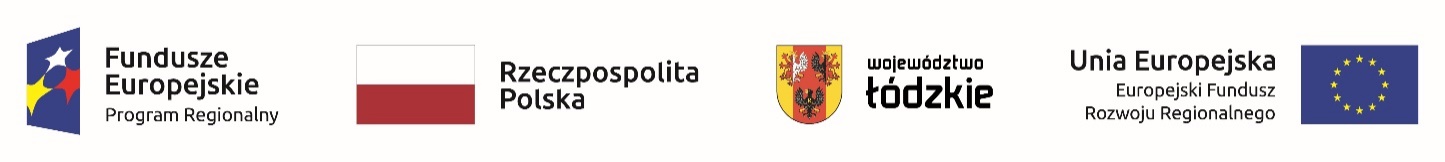 Załącznik do uchwały nr 383/24														Zarządu Województwa Łódzkiego 														z dnia 29 marca 2024 r.Lista projektów wybranych do dofinansowania w ramach naboru nr RPLD.06.02.01-IZ.00-10-001/20 wniosków o dofinansowanie projektów w ramach Osi priorytetowej VI Rewitalizacja i potencjał endogeniczny regionu, Działania VI.2 Rozwój gospodarki turystycznej,Poddziałania VI.2.1 Rozwój gospodarki turystycznej Regionalnego Programu Operacyjnego Województwa Łódzkiego na lata 2014 - 2020Lista projektów wybranych do dofinansowania w ramach naboru nr RPLD.06.02.01-IZ.00-10-001/20 wniosków o dofinansowanie projektów w ramach Osi priorytetowej VI Rewitalizacja i potencjał endogeniczny regionu, Działania VI.2 Rozwój gospodarki turystycznej,Poddziałania VI.2.1 Rozwój gospodarki turystycznej Regionalnego Programu Operacyjnego Województwa Łódzkiego na lata 2014 - 2020Lista projektów wybranych do dofinansowania w ramach naboru nr RPLD.06.02.01-IZ.00-10-001/20 wniosków o dofinansowanie projektów w ramach Osi priorytetowej VI Rewitalizacja i potencjał endogeniczny regionu, Działania VI.2 Rozwój gospodarki turystycznej,Poddziałania VI.2.1 Rozwój gospodarki turystycznej Regionalnego Programu Operacyjnego Województwa Łódzkiego na lata 2014 - 2020Lista projektów wybranych do dofinansowania w ramach naboru nr RPLD.06.02.01-IZ.00-10-001/20 wniosków o dofinansowanie projektów w ramach Osi priorytetowej VI Rewitalizacja i potencjał endogeniczny regionu, Działania VI.2 Rozwój gospodarki turystycznej,Poddziałania VI.2.1 Rozwój gospodarki turystycznej Regionalnego Programu Operacyjnego Województwa Łódzkiego na lata 2014 - 2020Lista projektów wybranych do dofinansowania w ramach naboru nr RPLD.06.02.01-IZ.00-10-001/20 wniosków o dofinansowanie projektów w ramach Osi priorytetowej VI Rewitalizacja i potencjał endogeniczny regionu, Działania VI.2 Rozwój gospodarki turystycznej,Poddziałania VI.2.1 Rozwój gospodarki turystycznej Regionalnego Programu Operacyjnego Województwa Łódzkiego na lata 2014 - 2020Lista projektów wybranych do dofinansowania w ramach naboru nr RPLD.06.02.01-IZ.00-10-001/20 wniosków o dofinansowanie projektów w ramach Osi priorytetowej VI Rewitalizacja i potencjał endogeniczny regionu, Działania VI.2 Rozwój gospodarki turystycznej,Poddziałania VI.2.1 Rozwój gospodarki turystycznej Regionalnego Programu Operacyjnego Województwa Łódzkiego na lata 2014 - 2020Lista projektów wybranych do dofinansowania w ramach naboru nr RPLD.06.02.01-IZ.00-10-001/20 wniosków o dofinansowanie projektów w ramach Osi priorytetowej VI Rewitalizacja i potencjał endogeniczny regionu, Działania VI.2 Rozwój gospodarki turystycznej,Poddziałania VI.2.1 Rozwój gospodarki turystycznej Regionalnego Programu Operacyjnego Województwa Łódzkiego na lata 2014 - 2020Lista projektów wybranych do dofinansowania w ramach naboru nr RPLD.06.02.01-IZ.00-10-001/20 wniosków o dofinansowanie projektów w ramach Osi priorytetowej VI Rewitalizacja i potencjał endogeniczny regionu, Działania VI.2 Rozwój gospodarki turystycznej,Poddziałania VI.2.1 Rozwój gospodarki turystycznej Regionalnego Programu Operacyjnego Województwa Łódzkiego na lata 2014 - 2020Lista projektów wybranych do dofinansowania w ramach naboru nr RPLD.06.02.01-IZ.00-10-001/20 wniosków o dofinansowanie projektów w ramach Osi priorytetowej VI Rewitalizacja i potencjał endogeniczny regionu, Działania VI.2 Rozwój gospodarki turystycznej,Poddziałania VI.2.1 Rozwój gospodarki turystycznej Regionalnego Programu Operacyjnego Województwa Łódzkiego na lata 2014 - 2020Lp.Numer
wnioskuNazwa
wnioskodawcyTytuł projektuCałkowita
wartość
projektu (PLN)Dofinansowanie
(PLN)Wnioskowane dofinansowanie z EFRR (PLN)Dofinansowanie z EFRR narastająco (PLN)Procent przyznanych punktów1RPLD.06.02.01-10-0011/20Przedsiębiorstwo Gospodarki Komunalnej „Termy Uniejów” Sp. z o.o. w UniejowieWykorzystanie potencjału turystyczno-rekreacyjnego gminy Uniejów poprzez rozbudowę basenów termalnych11 258 313,007 216 075,007 216 075,00 7 216 075,00 90,00%2RPLD.06.02.01-10-0014/20Turystyka Patyki Spółka z ograniczoną odpowiedzialnościąRozwój gospodarki turystycznej poprzez budowę kompleksu turystycznego Patyki oraz zakup wyposażenia niezbędnego do świadczenia usług sportowych i wielofunkcyjnych usług rekreacyjnych w celu wprowadzenia innowacyjnych usług turystycznych wykorzystujących potencjał endogeniczny gminy Zelów5 409 369,032 695 154,60 2 695 154,60 9 911 229,60 86,36%3RPLD.06.02.01-10-0034/20Gmina KoluszkiRozwój gospodarki turystycznej w miejscowości Lisowice10 034 073,69 6 373 929,72 6 373 929,72 16 285 159,32 86,36%4RPLD.06.02.01-10-0037/20Miasto RadomskoPodniesienie atrakcyjności turystycznej Miasta Radomska poprzez stworzenie przestrzeni rekreacyjno-wypoczynkowej "Glinianki"13 175 170,58 7 516 507,48 7 178 686,92 23 463 846,24 84,55%5RPLD.06.02.01-10-0028/20Sieradzkie Kruszywa Mineralne Sp. z.o.o.Rozwój gospodarki turystycznej poprzez budowę 10 domków letniskowych wraz z zapleczem rekreacyjno-turystycznym w Ostrowie Warckim9 132 258,00 4 112 330,00 4 112 330,00 27 576 176,24 84,55%6RPLD.06.02.01-10-0033/20„KŁOS” sp. z o.o.Akademia Rekreacji, Edukacji i Sportu (ARES)3 159 531,65 1 317 238,73 1 317 238,73 28 893 414,97 83,64%7RPLD.06.02.01-10-0010/20Piotr Łuczak - P.H.U. "MACIEJ"Eco Bee Innovation - rozwój gospodarki turystycznej poprzez budowę obiektu wypoczynkowo – rekreacyjnego w Uniejowie8 842 470,00 4 010 650,00 4 010 650,00 32 904 064,97 83,64%8RPLD.06.02.01-10-0003/20Gmina UniejówUtworzenie interaktywnego punktu turystyki geotermalnej w Uniejowie5 769 270,66 3 665 816,70 3 665 816,70 36 569 881,6783,18%9RPLD.06.02.01-10-0009/20MĄCZKA MARIUSZ P.H.U. "PARTNER"Rozwój gospodarki turystycznej województwa łódzkiego poprzez realizację inwestycji w nowoczesną infrastrukturę agroturystyczną w Gminie Bolesławiec1 778 904,721 082 008,201 082 008,2037 651 889,8780,00%10RPLD.06.02.01-10-0024/20ZAKŁAD UTRZYMANIA MIASTA Sp z o.o.Rozbudowa infrastruktury turystycznej Grabskiego Sioła szansą rozwoju turystyki w północno-wschodniej części województwa łódzkiego1 753 359,05829 053,11829 053,1138 480 942,98 80,00%11RPLD.06.02.01-10-0030/20SUPERFALA Spółka z ograniczoną odpowiedzialnościąRozwój gospodarki turystycznej poprzez rozbudowę obiektu turystycznego hotelu Superfala w Ostrowie Warckim8 432 388,003 135 420,003 135 420,0041 616 362,9878,18%12RPLD.06.02.01-10-0027/20BMH Bolesław MostowskiRozbudowa obiektu hotelowego w celu wprowadzenia nowych usług turystycznych wykorzystujących potencjał endogeniczny doliny rzeki Bzury6 144 905,642 995 070,412 995 070,4144 611 433,3976,36%13RPLD.06.02.01-10-0002/20Gmina OpocznoOpoczno - zalew pełen energii 3 104 847,741 869 800,501 869 800,5046 481 233,8976,36%14RPLD.06.02.01-10-0012/20Agencja Wydarzeń Artystycznych „Pro Cinema” ”Kino Charlie” Sławomir FijałkowskiPrzebudowa Kina Charlie w Łodzi na potrzeby promocji dziedzictwa filmowego Łodzi i regionu1 224 403,50846 132,50846 132,5047 327 366,3975,45%15RPLD.06.02.01-10-0013/20Gmina WartaZagospodarowanie terenu przy ul. Tarnowskiego w Warcie2 388 111,211 650 320,751 650 320,7548 977 687,1475,45%16RPLD.06.02.01-10-0025/20Gmina Rawa MazowieckaSzlakiem dziedzictwa Gminy Rawa Mazowiecka3 303 234,802 256 681,302 256 681,3051 234 368 4473,28%17RPLD.06.02.01-10-0008/20Gmina AndrespolBudowa infrastruktury rekreacyjnej na terenie Gminy Andrespol15 738 060,517 269 682,937 269 682,9358 504 051,3772,72%18RPLD.06.02.01-10-0007/20Miasto ŁęczycaPodniesienie atrakcyjności infrastruktury turystycznej miasta Łęczyca1 992 805,951 377 142,331 377 142,3359 881 193,7068,18%19RPLD.06.02.01-10-0016/20Marcin Suchodolski MS LineSzlakami ogrodnictwa województwa łódzkiego1 406 234,60927 967,00927 967,0060 809 160,7065,45%20RPLD.06.02.01-10-0001/20Gmina DaszynaPrzystosowanie budynku Mazew 11 oraz części budynku Daszyna 40 do pełnienia funkcji turystycznych1 606 864,601 043 550,701 043 550,7061 852 711,4064,55%RAZEMRAZEMRAZEMRAZEM115 654 576,9362 190 531,9661 852 711,40 -  - 